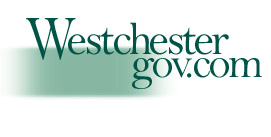 George Latimer, County ExecutiveDr. DaMia Harris-Madden,  Executive Director					Dr. Alexandria Connally, ChairYouth  Bureau									Youth BoardWestchester County Youth Board and BureauYouth Service Awards ApplicationThe Westchester County Youth Bureau and the Westchester County Youth Board are currently accepting nominations for the 2022 Youth Service Awards. Nominees must be a junior or senior in high school that resides in Westchester County. Nominators must describe how the individual has demonstrated leadership and/or service with a social justice lens in their community. Nominations must describe how the youth has made a social justice impact. Examples may include volunteerism within the following areas: Community Cohesion – Breaking down barriers to reduce discrimination, crime, and violence in communities and help peer leaders emerge; Supporting families by addressing basic needs Environmental Justice-- Promoting awareness of the importance of protecting the environment through action  Educational Connection and Achievement – Demonstrating appreciation for learning and lending academic support to othersMental Health and Well-being – Improving outcomes related to youth mental health and social and emotional skills development and connectednessPhysical Health and well-being – Promoting physical activity and positive relationships to one’s body and physical activityThe Youth Board will select students for recognition at the Virtual Awards Ceremony to be filmed in December. Nominators must return the completed nomination form no later than 11/9/2022 via email to YouthAwards@westchestergov.com.  For more information, contact Susan Weisman at (914) 995-2753 or SSW9@westchestergov.com.*************************************************Criteria for NominationIn your written description, specifically describe the nominee’s most remarkable efforts and activities to make an impact in social justice in their school, and/or in the local or broader community. How have their actions made life better for others? We are particularly interested in understanding how these activities reflect the criteria listed below (25 points each):Leadership and Pro-active Identity: How has the individual demonstrated leadership skills? Is the individual self-directed? Please explain how the individual has taken the initiative to start or lead initiatives that create change? (This does not include fulfilling basic community service requirements).Character and Positive Values: To what extent has the individual demonstrated outstanding character? Have they served as a role model for others? What indicators suggest that the individual has developed strong values that guide their choices? Do these values include helping other people, promoting equality and social empowerment, integrity, honesty and responsibility? WESTCHESTER COUNTY YOUTH BOARD AND BUREAU YOUTH SERVICE AWARDS NOMINATION FORMPLEASE TYPE OR NEATLY PRINT ALL INFORMATIONNominee’s Information [Nominee must be a Westchester County resident]Nominee’s Name:  														School:  															Mailing Address:    	Nominee’s E-mail: 														Best way to contact nominee: Nominee’s Parent/Guardian:  Phone # (Home/Cell)  		Nominee’s Parent/Guardian:  Phone # (Work)  	Nominee’s Parent/Guardian:  E-Mail:  	_	Nominator’s Information [We may need to contact you during a time school is not in session if your student is selected.  Please provide the optimum contact information below.]Name/Title 	Agency/School Affiliation  	Mailing Address  	Phone – Work	_         CellE-mailRelationship to nomineeUsing the criteria previously mentioned, along with this nomination form, submit a description of your student nominee indicating how their efforts have addressed a social justice need. Please provide a double spaced, maximum 500 word narrative in ‘Times New Roman’ 12-point font. This information may be presented as part of the virtual awards presentation program if your nominee is selected. Please remember that this is a volunteer award and while we applaud academic effort, please cite volunteer activities. There is no need to submit information about the student’s grades.E-mail completed nomination form no later than 11/9/2022 to YouthAwards@westchestergov.com.